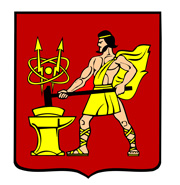 АДМИНИСТРАЦИЯ ГОРОДСКОГО ОКРУГА ЭЛЕКТРОСТАЛЬМОСКОВСКОЙ ОБЛАСТИПОСТАНОВЛЕНИЕ22.09.2022 № 1065/9О внесении изменений и дополнений в  реестр бесхозяйного имущества городского округа Электросталь Московской областиВ соответствии с Гражданским кодексом Российской Федерации, Федеральным законом от 06.10.2003 № 131-ФЗ «Об общих принципах организации местного самоуправления в Российской Федерации», Положением о порядке принятия и оформления бесхозяйного имущества в муниципальную собственность городского округа Электросталь Московской области, утвержденным решением Совета депутатов городского округа Электросталь Московской области от 26.08.2021 №78/15,  Администрация городского округа Электросталь Московской области ПОСТАНОВЛЯЕТ:1. Внести изменения и дополнения в реестр бесхозяйного имущества городского округа Электросталь Московской области, утвержденный постановлением Администрации городского округа Электросталь Московской области от 22.12.2021         № 984/12 и изложить его в новой редакции (приложение № 1, 2).2. Разместить настоящее постановление на официальном сайте городского округа Электросталь Московской области в сети «Интернет» (www.electrostal.ru ).3. Контроль за исполнением настоящего постановления возложить на заместителя Главы Администрации городского округа Электросталь Московской области Лаврова Р.С.Глава городского округа 							                  И.Ю.Волкова